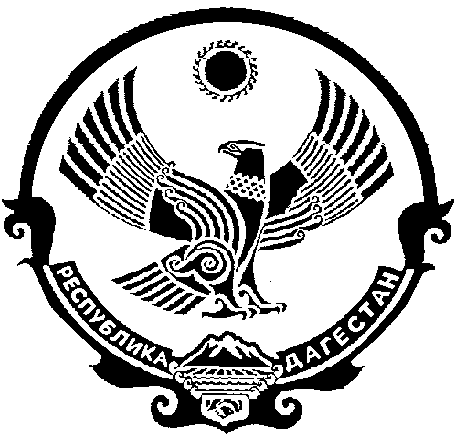 СОБРАНИЕ ДЕПУТАТОВ МУНИЦИПАЛЬНОГО ОБРАЗОВАНИЯ  «БЕЖТИНСКИЙ УЧАСТОК»368410, Республика Дагестан,  с. Бежтат.: (872 2)55-23-01, 55-23-02, ф. 55-23-05, bezhta-mo@mail.ru,  admin@bezhta.ru                                                   06 июля  2015г.ОБЪЯВЛЕНИЕ Собрание Депутатов МО «Бежтинский участок» объявляет конкурс на замещение вакантной должности главы МО «Бежтинский участок».В конкурсе могут принимать участие граждане Российской Федерации, достигшие 18 лет, имеющие высшее образование, соответствии квалификационным требованиям согласно ст.9 Федерального Закона  «О муниципальной службе в РФ», не имеющие судимость.Гражданин, изъявивший желание участвовать в конкурсе, представляет в конкурсную комиссию следующие документы:Личное заявление Согласие на обработку персональных данных Сведение о размере и об источниках доходов, имуществе.Подтверждение о приеме документов на участие в конкурсеАнкету (Вышеперечисленные документы заполняются на специальных бланках, которые кандидаты могут найти у секретаря Собрания Депутатов МО «Бежтинский участок» Пахрудинова М.Д. или на сайте администрации МО «Бежтинский участок»)Копии паспорта, снилса, инн, диплома, трудовой книжкиМедицинское заключениеСведение из ИЦ МВД РФ по РД о судимости или его отсутствии.Конкурс состоится 30.07.2015г. в 1000ч. в здании администрации  МО «Бежтинский участок» и пройдет в форме тестирования, письменного ответа на вопросы и собеседования.Положение о порядке проведения конкурса по отбору кандидатур на должность главы МО «Бежтинский участок» опубликовано в газете «Бежтинский вестник» и размещено на сайте администрации МО «Бежтинский участок».Дополнительная информация по телефону 55-27-88 у секретаря Собрания Депутатов МО «Бежтинский участок» Пахрудинова М.Д.Председатель СД                                                           Курбанов С.З.